TARTE AUX POMMES, ABRICOTS et AMANDES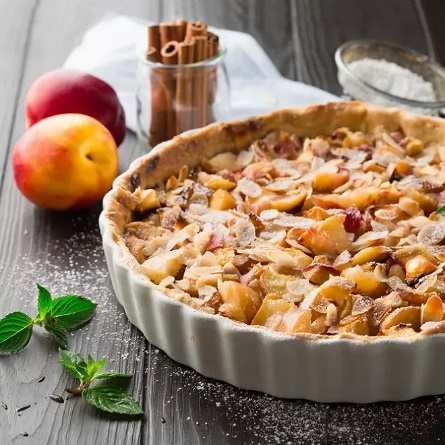 1 petite boite d’abricots au sirop (en saison, prendre 1 dizaine d’abricots frais)3 Pommes70 g de beurre40 g de poudre d'amandes30 g de crème liquide1 Sachet de sucre vanillé1oeuf1 pâte feuilletéeFaire préchauffer votre four à th.6 (180°C).Eplucher, épépiner puis couper les pommes en dés. Couper les abricots en lamelles après les avoir égouttés.Dans une poêle, faire fondre 20 g de beurre, ajouter le sucre vanillé puis faire revenir lesmorceaux de fruits pendant 5 minutes, à feu doux, en mélangeant régulièrement.Dans un plat à tarte, étaler la pâte feuilletée puis la piquer avec une fourchette. Saupoudrerde 20 g de poudre d’amandes avant de verser les fruits poêlés. Enfourner 20 minutes.Dans un saladier, fouetter l’œuf avec les 50 g de beurre restants et la crème liquide.Incorporer ensuite le sucre en poudre et les 20 g de poudre d’amandes restants. Mélangerjusqu’à obtenir une crème d’amandes lisse.Verser la crème d’amandes obtenue sur la tarte puis enfourner à nouveau 20 minutes,toujours à th.6 (180°C).Servir la tarte aux pommes, abricots et amandes chaude ou tiède, accompagnée d’uneboule de vanille par exemple.ASTUCESPour renforcer le goût d’amandes, vous pouvez ajouter une cuillère à café d’extraitd’amandes amères dans votre crème d’amandes. Vous pouvez aussi saupoudrer du sucre glace sur votre tarte avant de la servir.